Temple Christian Academy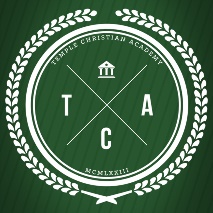 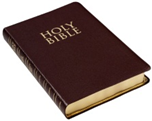 2018-2019 School Supply ListKindergarten: King James Bible (to leave at school)2 big pink erasers1 pair of scissors 1 bottle of Elmer’s glue2 glue sticks1 box of 24 crayons Pencil box2 pocket folders 1 composition notebook2 large boxes of tissue1 package of disinfectant wipes1 package of hand wipes1 bottle of hand sanitizerFirst and Second Grade:King James Bible (to leave at school)24 No. 2 pencils1 24 ct. pack of crayons1 24 ct. pack of color pencils2 big white hi-polymer erasers3 large boxes of tissue (100 ct. minimum)1 pair of scissors 1 12 in. space saver pencil box 1 bottle of school glue4 glue sticks2 poly-vinyl pocket folders1 roll of double-sided tape4 dry erase markers2 packs of wide rule paper (loose leaf)1 package of disinfectant wipes1 package of hand wipes(First and Second Grade continued)12 inch ruler with centimeters and inches 1 bottle of hand sanitizerWatercolor paint setThird and Fourth Grade:King James Bible (to leave at school)24 No. 2 pencils2 red pens2 blue or black pens2 big white hi-polymer erasers2 regular (100 count) boxes of tissue1 pair of scissors  	1 packages of disinfectant wipes12 inch ruler with centimeters and inchesColored pencils1 bottle of glue2 glue sticks2 packages of wide rule loose leaf notebook paper 1 package of graph paper (4 squares per inch)1 package of lined 3x5 note cards 2 Pencil boxes1 box of 24 crayons1 roll of scotch tape2 1” 3-ring binders2 sets of 8 tab dividers for binders1 pack of hand wipes1 bottle of hand sanitizer1 comb or brush to leave at schoolFifth through Sixth Grade:King James Bible (to leave at school)24 No. 2 pencils2 big pink erasers2 large boxes of tissues1 pair of scissors 1 ½ inch three ring binder (heavy duty)1 package of lined 3x5 note cards1 package of lined 4x6 note cardsTab dividers for binder2 packages of loose leaf notebook paperBlue or black pens Birchard Public Library Card1 box of 24 crayons1 box of colored pencils1 bottle of glue2 glue sticksWatercolor paint set2 rolls of scotch tape2 pencil boxes or pouches1 12” ruler with centimeters and inches 2 highlightersCompass (non-plastic)Protractor Student Planner1 bottle of hand sanitizerSeventh through Twelfth Grade: King James Bible (to leave at school)Planner24 No. 2 pencils2 erasers3 large boxes of tissue1 pair of scissors 2 three ring binders (heavy duty)1 package of lined 3x5 note cards1 package of lined 4x6 note cardsTab dividers for binder2 packages of college rule loose leaf paper1 composition or spiral bound notebook (for chapel notes)Blue or black pens 2 red pensBirchard Public Library Card2 packages of disinfectant wipes1 box colored pencils12 inch ruler with centimeters and inches 2 highlightersCompassProtractorScientific calculator—9th-12th (calculator apps on phone not acceptable)1 bottle of hand sanitizerCollegiate Dictionary1 package of disinfectant wipesPlease Note: Please put your student’s name on supplies. Tissue and wipes do not need names. Please plan to send supplies on the first day of school or to bring them on Back-to-School Night. Some classes may require that supplies be replenished during the school year. Thank you.